В Антарктиде нашли ход в подземный мир?Отверстие расположено в горах. Хорошо заметно на спутниковых снимках. А чуть поодаль лежит объект, очень похожий на заледеневшую «летающую тарелку»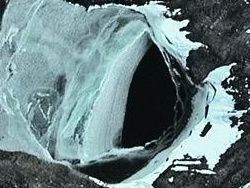 ТРИ ЗАГАДКИОткрытие принадлежит Джозефу Скипперу, известному виртуальному археологу из США. Обычно он «копает» на Марсе и на Луне, рассматривая фотографии, переданные оттуда космическими аппаратами и выложенные на официальных сайтах НАСА и других космических агентств. Находит много удивительного - того, что резко выпадает из традиционных представлений.В коллекции исследователя есть объекты, похожие на кости и черепа гуманоидов. И такие, которые (с натяжкой, конечно) можно принять за останки их - гуманоидов - цивилизованной деятельности (см. на сайте).На сей раз археолог заинтересовался Землей - конкретно Антарктидой. И нашел там сразу три странности - дырку, «тарелку» и озера.Я прошел по следам Скиппера и нашел все обнаруженные им объекты. Их координаты известны, они хорошо видны на спутниковых снимках ледового континента, выложенных на сайте Google Earth.МАРС НА ЗЕМЛЕАнтарктида мало чем отличается от Марса. Разве что кислорода побольше. А холод такой же. Местами температура опускается до минус 90 градусов по Цельсию. Принципиальная разница одна - в Антарктиде бывают люди, а на Марсе пока нет. Но это не значит, что ледовый континент исследован гораздо лучше, чем Красная планета. Загадок хватает и здесь, и там.Мы не знаем, есть ли жизнь на Марсе. Нам неизвестно, что скрыто под многокилометровой толщей антарктического льда. Да и о том, что творится на его поверхности, есть лишь смутное представление. Удивительно, но изображений Марса в высоком разрешении больше, чем Антарктиды. Подробно рассмотреть детали ее рельефа можно лишь на узкой полоске в районе Земли Королевы Мэри, где и нашлись сюрпризы. А не худо было бы взглянуть и на другие места. Особенно на те, про которые давно ходят легенды.ТАМ СПРЯТАЛСЯ ГИТЛЕРИзвестно, что Антарктидой очень интересовались нацисты. Снарядили туда ряд экспедиций. И даже застолбили обширную территорию в районе Земли Королевы Мод, назвав ее Новой Швабией. Там в 1939 году на побережье немцы обнаружили поразительный участок площадью около 40 квадратных километров, свободный ото льда. С относительно мягким климатом, с многочисленными незамерзающими озерами. Его назвали оазис Ширмахера - по имени немецкого пилота-первооткрывателя. Впоследствии здесь расположилась советская полярная станция Новолазаревская.По официальной версии, Третий рейх пошел в Антарктиду, чтобы построить там базы для охраны своих китобойных флотилий. Но есть куда более интересные предположения. Хотя их даже научно-фантастическими назвать трудно. Нагромождение какой-то мистики.Если коротко, то история такова. Якобы в ходе экспедиций на Тибет нацисты узнали, что внутри Антарктиды что-то есть. Некие обширные и теплые полости. А в них нечто оставшееся то ли от инопланетян, то ли от когда-то обитавшей там древней высокоразвитой цивилизации. При этом в отдельной байке утверждалось, что Антарктида когда-то была Атлантидой.В итоге уже в конце 30-х годов прошлого века немецкие подводные лодки нашли тайный проход во льдах. И попали внутрь - в эти самые полости.Далее легенды расходятся. По одной версии, нацисты построили подо льдом свои города, по другой - сговорились с местными обитателями и обосновались в свободном жилфонде.Туда - внутрь ледового континента - в 1945 году был доставлен живой Гитлер вместе с живой Евой Браун. Якобы он приплыл на подводной лодке в сопровождении многочисленного эскорта - целой эскадры огромных подводных кораблей (8 штук) под названием «Конвой фюрера». И дожил до 1971 года. А по некоторым данным, аж до 1985-го.Авторы антарктических мифов помещают под лед и «летающие тарелки» Третьего рейха, слухами о которых пропитаны многочисленные книги, фильмы, телепередачи и Интернет. Мол, эти аппараты нацисты тоже спрятали внутри. Потом усовершенствовали и до сих пор эксплуатируют, стартуя из шахт в Антарктиде. А НЛО - это и есть те самые «тарелки».СТРАННЫЕ СТРАННОСТИК байкам про полярных инопланетян и немцев трудно относиться хоть сколько-нибудь серьезно. Но... Что делать с дыркой, «тарелкой» и озерами, обнаруженными Джозефом Скиппером? Уж очень хорошо одно ложится на другое. Если, конечно, объекты являются тем, на что они так похожи.Из дырки в горах могут вылетать НЛО. «Тарелка» - настоящая. Может быть, даже инопланетная. Выглядит обледенелой. И будто бы обнажившейся в результате то ли глобального потепления, то ли выветривания. Принадлежит тем ребятам, которые жили или живут во внутренних теплых полостях Антарктиды.Ну а озера - это как раз свидетельство того, что они - полости - есть. И отогревают оазисы. Вроде оазиса Ширмахера, который далеко не единственный.Антарктида вообще странное место...А В ЭТО ВРЕМЯБыл континент зеленымПлощадь Антарктиды - около 14 миллионов квадратных километров. Почти весь континент покрыт льдом. Местами его толщина достигает 5 километров. А что находится под ним, известно лишь про ничтожную часть поверхности.Команда ученых из Китая, Японии и Великобритании недавно опубликовала в журнале Nature результаты своих 4-летних исследований. С 2004 по 2008 год они ездили на мощных вездеходах по самому суровому району Антарктиды - над горами Гамбурцева. И просвечивали его радарами. Итогом стала карта рельефа поверхности площадью около 900 квадратных километров.И оказалось, что когда-то континент был свободен ото льда. Еще 34 миллиона лет назад здесь располагались горы и равнины с цветущими лугами. Как сейчас в европейских Альпах.Но что-то случилось. Исследователи нашли место, из которого небольшой ледник, расположенный на самом высоком пике (около 2400 метров), начал разрастаться. Постепенно он накрыл всю Антарктиду. Спрятал под слоем льда несколько озер.Мартин Зайгерт из Университета Эдинбурга, который принимал участие в экспедиции, уверен: в долинах антарктических Альп до сих пор сохранились замороженные растения. Даже небольшие деревья. Только вряд ли до них получится добраться. Но попробовать можно, например посредством бурения.источник: oko-planet